.#16 count introduction - 1 RESTART – after 32 counts of Wall 3(1 - 8) WALK FWD R, L, R MAMBO, L COASTER, STEP FWD, ¼ PIVOT TURN(9 – 16)  R CROSS SHUFFLE, L SCISSOR, BALL, JAZZ BOX ¼ TURN L(17 – 24)  SAILOR STEP, CROSS ROCK, RECOVER, SHUFFLE ¼ TURN, SHUFFLE ½ TURN(25 – 32)  COASTER STEP, KICK BALLCHANGE, L FWD SHUFFLE, ROCK R SIDE, RECOVERNOTE:  On Wall 3, change count 8 to “recover ¼ turn L” [12:00]RESTART HERE on Wall 3 facing 12:00(33-40)   BEHIND, SIDE, CROSS, STEP SIDE, TOUCH, SHUFFLE ¼ TURN, ¼ TURN L SIDE SHUFFLE(41-48)   BEHIND, SIDE, CROSS, STEP SIDE, TOUCH, R SIDE SHUFFLE, SAILOR ¼ TURNIf You Aint' In It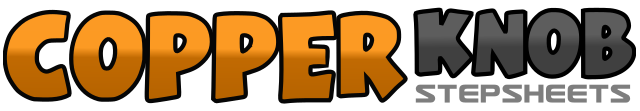 .......Count:48Wall:2Level:Improver.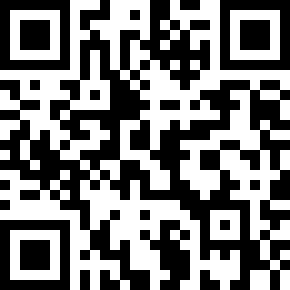 Choreographer:Bonita Malone (USA) - July 2020Bonita Malone (USA) - July 2020Bonita Malone (USA) - July 2020Bonita Malone (USA) - July 2020Bonita Malone (USA) - July 2020.Music:If You Ain't In It - Danny GokeyIf You Ain't In It - Danny GokeyIf You Ain't In It - Danny GokeyIf You Ain't In It - Danny GokeyIf You Ain't In It - Danny Gokey........1,2,3&4Walk fwd R (1), walk fwd L (2), rock fwd R (3), recover (&), step R slightly back (4)5&6,7,8Step L back (5), step R next to L (&), step L fwd (6), step R fwd (7), ¼ pivot turn L (8)  [9:00]1&2&3,4Step R cross (1), shuffle L,R (&2), step L side (&), close R next to L (3), step L cross frt (4)&5,6,7,8R ball (&), step L cross frt (5), step back on R (6), step L ¼ turn (7), step R side (8)  [6:00]1&2,3,4Step L cross back (1), step R slightly side (&), step L side (2), cross rock R (3), recover (4)5&6,7&8R Shuffle ¼ turn (5&6) [9:00], L shuffle  ½ turn to the R (7&8)  [3:00]1&2,3&4Coaster step RLR (1&2), L kick (3), ball change (&4)    [3:00]5&6,7,8Step L fwd (5), shuffle RL (&6), rock side R (7), recover L side (8)1&2,3,4Step R behind (1), step L side (&),  step R cross front (2), step L side (3), touch R next to L (4)5&6,7&8R shuffle ¼ turn (5&6) [6:00], ¼ turn step L side shuffle  (7&8)  [9:00]1&2,3,4Step R behind (1), step L side (&),  step R cross front (2), step L side (3), touch R next to L (4)5&6,7&8R side shuffle (5&6), sailor ¼ turn L,R,L (7&8)  [6:00]